FICHE D’INSCRIPTION AU CIRCUIT POUSSINS BENJAMINS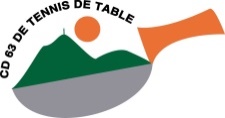 Club :................................................................................................................Fiche à retourner impérativement au CD63 avant le mercredi 10 janvier 24La commission se réserve le droit d’intégrer les filles dans les tableaux garçons en cas de sous-effectif fémininPOUSSINS - Garçons nés en 2015 et aprèsPOUSSINS - Garçons nés en 2015 et aprèsPOUSSINES - Filles nées en 2015 et aprèsPOUSSINES - Filles nées en 2015 et aprèsN° licenceNOM  Prénomdate de naissanceN° licenceNOM  Prénomdate de naissanceBENJAMINS 1 - Garçons nés en 2014BENJAMINS 1 - Garçons nés en 2014BENJAMINES 1 - Filles nées en 2014BENJAMINES 1 - Filles nées en 2014N° licenceNOM  Prénomdate de naissanceN° licenceNOM  Prénomdate de naissanceBENJAMINS 2 - Garçons nés en 2013BENJAMINS 2 - Garçons nés en 2013BENJAMINES 2 - Filles nées en 2013BENJAMINES 2 - Filles nées en 2013N° licenceNOM  Prénomdate de naissanceN° licenceNOM  Prénomdate de naissance